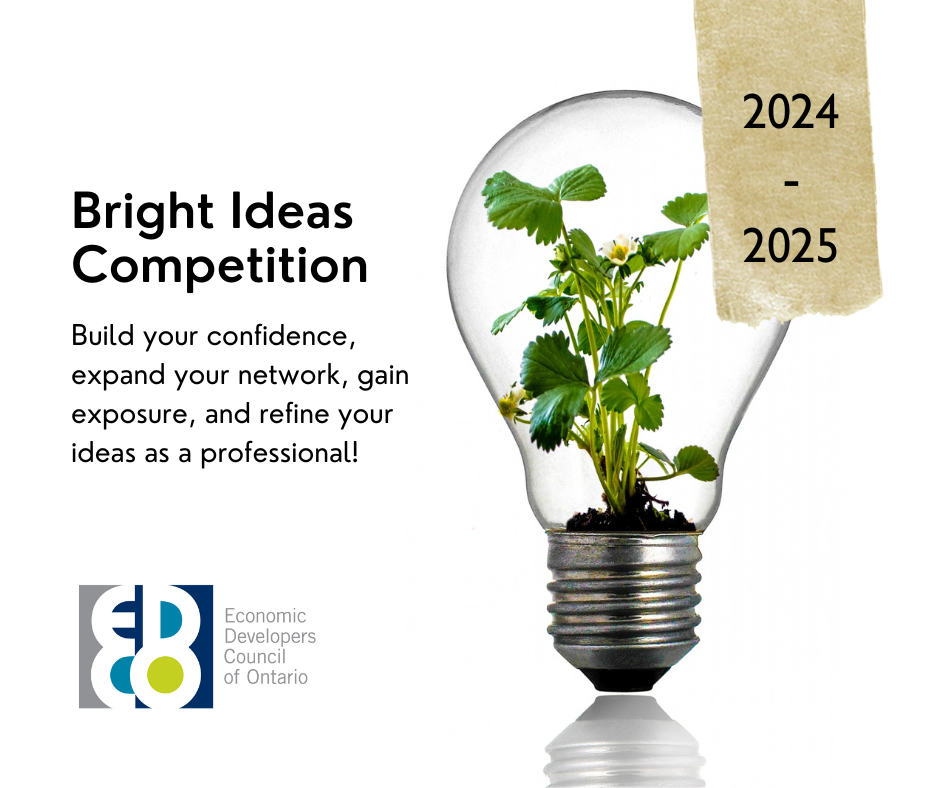 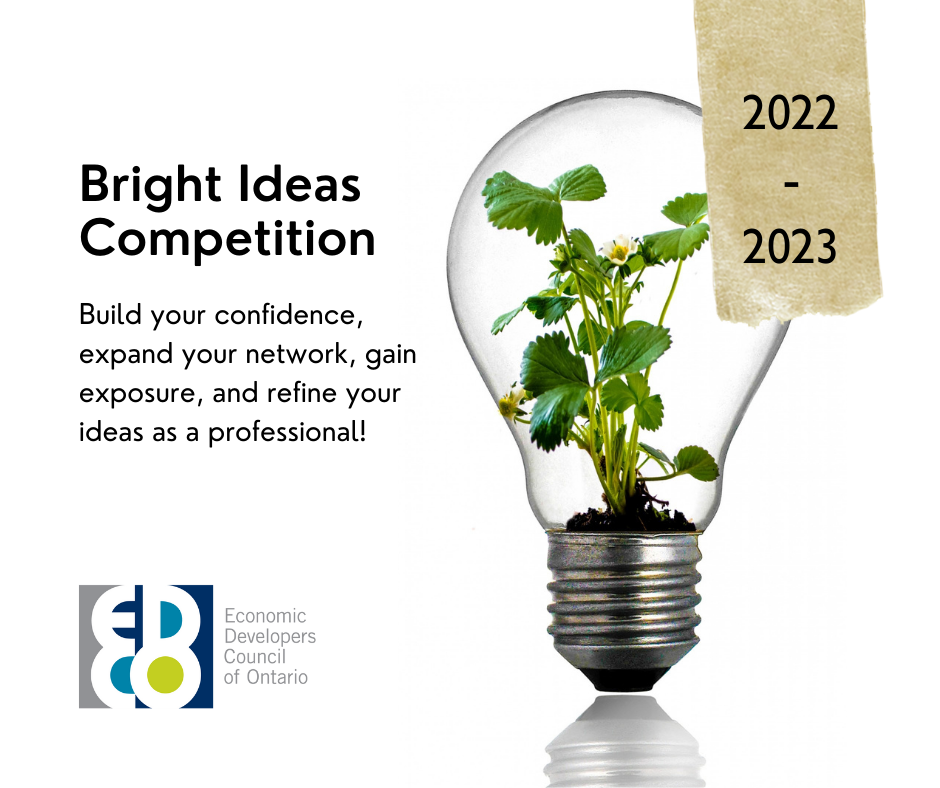 Competition HandbookLast Updated: January 2024About the CompetitionThe Bright Ideas Competition is an annual idea competition for economic development practitioners of all experience levels.  It is designed to give economic developers from across Ontario the opportunity to develop a modern response to cutting-edge topics. Your work will be evaluated by economic development experts and your team will receive 5 points towards your Ec. D designation. You’ll be matched with your fellow colleagues to team up and propose innovative solutions to today’s prominent economic development challenges to have your work evaluated and have the chance to be awarded for having the brightest idea. Throughout the competition process, entrants will develop their economic development thinking and capabilities, and build their connections within the economic development sector and beyond. Entrants are encouraged to seek out innovative, exciting, and inspiring solutions to today’s economic challenges. Your team’s solution will be made available to EDCO members and participants will receive recognition as a result. Finalists will also be invited to give a presentation on their Bright Idea at the EDCO 68th Annual Showcase.  Important DatesEntry Fees $50 plus HST per person.Complete the online registration form at edco.on.ca/Bright-Ideas.You will receive an invoice from EDCO.  Payment is due by March 22, 2024.Summary of Competition GuidelinesThe geographic area is limited to the communities or regions in Ontario.The competition is open to all Members of EDCO.  For more information on EDCO Memberships, email grow@edco.on.ca.The competition will focus on critical issues or topics facing the economic development sector in Ontario.5 EDAC certification points will be rewarded to each participant who meets the minimum competition requirements, as determined by EDCO.The competition will be judged, and one team will be selected as the winner of the competition.  Judges have the right to award honourable mentions. A component of finalist scores will be allocated by voting at the 2025 EDCO Conference.The competition will be a year-long annual event, commencing and concluding at the EDCO Conference & Showcase.Any travel arrangements and costs are the responsibility of each individual participant.Individual Entry RequirementsParticipants are required to be a member of EDCO.Students that are studying/practicing economic development within Ontario are encouraged to participate.  Student Memberships are available; contact grow@edco.on.ca for more information.There are three mandatory meetings throughout the competition timeframe. Team CompositionParticipants will be drafted by the Bright Ideas Committee to a team.  Geographic location, topical interests, and experience level in economic development will be taken into consideration during team composition.Mandatory MeetingsKick-Off Meeting (virtual)This meeting will include the announcement of teams, overview of competition timeline and evaluation criteria.Team Check-In and Report Outline (virtual)This meeting will be an opportunity to answer initial questions raised from teams and to provide clarity to challenges. Teams will provide a 1-page update that outlines their intended problem and their approach to researching/approaching a solution on or before May 22, 2024. Competition Check-In and Progress Report Outline (via webinar)This meeting will be the second opportunity to answer competition questions from teams, as well as providing a 1-page progress update to ensure teams are on track to complete the assignment by the expected due date. This update will be due on or before September 16, 2024.  Judging (in-person at EDCO Conference)This meeting will be held at the annual EDCO Conference and Showcase and only the teams that qualify for final judging will be required to attend.  Travel DisclaimerOnly travel requirements for final judging and presentations.Travel arrangements and costs are the responsibility of each individual participant.Competition GeographyTeams will have the ability to self-select geographic boundaries for the topic that is assigned, limited to communities or regions in Ontario.TopicsTeams will have the opportunity to select a relevant topic of their choosing. Topics need to be related to current critical and innovative issues facing the economic development sector. Participants should ensure the topic is relevant to all EDCO members, large and small, rural and urban. Teams will be grouped based on identified interests.MentorshipEach team will be assigned a mentor from the Bright Ideas committee to help formulate their topic, tackle their research questions, and create an impactful final report. JudgingTeams will be required to provide a report (maximum of 30 pages) and a 1-minute pitch video highlighting the project. Preliminary judging will be performed by the awards committee.  Up to three teams will be selected to proceed to final judging.The finalist teams, selected in the preliminary judging, will present at the EDCO Conference. In addition to the scores of the preliminary judging round, the conference attendees will have a chance to rank the presentations and add to a team’s final score. An award will be presented to the winning team with the highest score (Preliminary Judging + Audience Score). Judging CriteriaValue Created by the Research CompletedApplicability of the Research OpportunityResearch AnalysisOverall InnovativenessVideo PitchProfessionalismMore detail on the criteria can be found on the next page.For more information and competition updates, visit: edco.on.ca/Bright-IdeasJUDGE: __________________   TEAM: ______________________JUDGING CRITERIA: BRIGHT IDEAS COMPETITIONA panel of EDCO past presidents will perform judging of entries.All entries will be evaluated using the following scoring and criteria:Value Created by the Research Completed (30 points): The research is clear, innovative and presents a compelling answer to the theme at hand. The research provides new and unique value to economic developers and other stakeholders. The research is very clearly articulated in terms of a value proposition that is differentiated – the team leaves no questions about what benefits the research offers the reader and how those benefits are offered (features, functions, etc.). Score: ____ x 4 = _________Attractiveness of the Research Opportunity (30 points): “Who” will be served is clear as is why those served will benefit from the research. There is evidence that the research provides a clear solution that an organization or business or municipality can apply to their own situations. There is evidence that describes this research approach to be better than previous solutions or challenges. The research is a realistic and viable model over the intermediate term (e.g. five to ten years). Score: ____  x 3 = _________Research Analysis (10 points): The research methodology is clearly described and viable (the research is explained and justified). There is evidence that supports the logic behind the methodology, including case studies, projected models, reasonable assumptions.  Score: ____  x 1 = _________Overall Innovativeness (20 points): The research presents a strong chance for success in the economic development environment. The research presents a solution to a problem in a new interesting, innovative and creative way. The research addresses key success factors, clearly laying out what success would look like in certain environments.  Score: ____  x 1 = _________Video Pitch (5 points): The video provided a clear explanation of the research and value behind the research.Score: ____  x 0.5 = _________Professionalism (5 points): Written report satisfies all requirements and presents as a high quality written document (no spelling/grammar errors, appropriate use of headings, tables/charts/figures and formatting to facilitate reader’s understanding).Score: ____  x 0.5 = _________Total score =    _______ / 10Launch EDCO 67th Annual ShowcaseRegistration PeriodFebruary 8 – March 22, 2024Registration Payment DeadlineMarch 22, 2024Competition Kick-OffWeek of April 15, 2024 Competition Check-In & Report OutlineMay 21, 2024Competition Check-In & Progress Report September 16, 2024Team Submissions DueNovember 4, 2024Preliminary JudgingNovember 15, 2024Seminar & Awards Announcement EDCO 68th Annual ShowcaseStrongly Disagree                                                                                                                             Strongly AgreeStrongly Disagree                                                                                                                             Strongly AgreeStrongly Disagree                                                                                                                             Strongly AgreeStrongly Disagree                                                                                                                             Strongly AgreeStrongly Disagree                                                                                                                             Strongly AgreeStrongly Disagree                                                                                                                             Strongly AgreeStrongly Disagree                                                                                                                             Strongly AgreeStrongly Disagree                                                                                                                             Strongly AgreeStrongly Disagree                                                                                                                             Strongly AgreeStrongly Disagree                                                                                                                             Strongly Agree12345678910Strongly Disagree                                                                                                                             Strongly AgreeStrongly Disagree                                                                                                                             Strongly AgreeStrongly Disagree                                                                                                                             Strongly AgreeStrongly Disagree                                                                                                                             Strongly AgreeStrongly Disagree                                                                                                                             Strongly AgreeStrongly Disagree                                                                                                                             Strongly AgreeStrongly Disagree                                                                                                                             Strongly AgreeStrongly Disagree                                                                                                                             Strongly AgreeStrongly Disagree                                                                                                                             Strongly AgreeStrongly Disagree                                                                                                                             Strongly Agree12345678910Strongly Disagree                                                                                                                             Strongly AgreeStrongly Disagree                                                                                                                             Strongly AgreeStrongly Disagree                                                                                                                             Strongly AgreeStrongly Disagree                                                                                                                             Strongly AgreeStrongly Disagree                                                                                                                             Strongly AgreeStrongly Disagree                                                                                                                             Strongly AgreeStrongly Disagree                                                                                                                             Strongly AgreeStrongly Disagree                                                                                                                             Strongly AgreeStrongly Disagree                                                                                                                             Strongly AgreeStrongly Disagree                                                                                                                             Strongly Agree12345678910Strongly Disagree                                                                                                                             Strongly AgreeStrongly Disagree                                                                                                                             Strongly AgreeStrongly Disagree                                                                                                                             Strongly AgreeStrongly Disagree                                                                                                                             Strongly AgreeStrongly Disagree                                                                                                                             Strongly AgreeStrongly Disagree                                                                                                                             Strongly AgreeStrongly Disagree                                                                                                                             Strongly AgreeStrongly Disagree                                                                                                                             Strongly AgreeStrongly Disagree                                                                                                                             Strongly AgreeStrongly Disagree                                                                                                                             Strongly Agree12345678910Strongly Disagree                                                                                                                             Strongly AgreeStrongly Disagree                                                                                                                             Strongly AgreeStrongly Disagree                                                                                                                             Strongly AgreeStrongly Disagree                                                                                                                             Strongly AgreeStrongly Disagree                                                                                                                             Strongly AgreeStrongly Disagree                                                                                                                             Strongly AgreeStrongly Disagree                                                                                                                             Strongly AgreeStrongly Disagree                                                                                                                             Strongly AgreeStrongly Disagree                                                                                                                             Strongly AgreeStrongly Disagree                                                                                                                             Strongly Agree12345678910Strongly Disagree                                                                                                                             Strongly AgreeStrongly Disagree                                                                                                                             Strongly AgreeStrongly Disagree                                                                                                                             Strongly AgreeStrongly Disagree                                                                                                                             Strongly AgreeStrongly Disagree                                                                                                                             Strongly AgreeStrongly Disagree                                                                                                                             Strongly AgreeStrongly Disagree                                                                                                                             Strongly AgreeStrongly Disagree                                                                                                                             Strongly AgreeStrongly Disagree                                                                                                                             Strongly AgreeStrongly Disagree                                                                                                                             Strongly Agree12345678910